2015 – Год литературы в РоссииПРЕСС-РЕЛИЗПоэтический конкурс 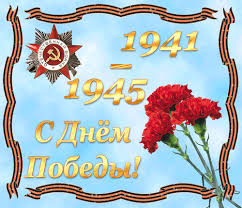 «Строки, опалённые войной…»К 70-летию Великой победы       Сердцу каждого из нас дорог праздник Победы. Дорог памятью о тех, кто ценой своей жизни отстаивал свободу. Мы должны всегда помнить о людях, отдавших свои жизни за светлое будущее нашей страны. Бессмертен подвиг тех, кто боролся и победил фашизм. Память об их подвиге будет вечно жить в наших сердцах. В святой День 9 Мая мы вспоминаем тех, кто заплатил непомерную цену во имя нашей Победы, вспоминаем живых и усопших.       Тема Великой Отечественной войны – необычная тема… Необычная, потому, что никогда не перестанет волновать людей, бередя старые раны и душу болью сердца.  Необычная, потому, что память и история в ней слились воедино.       Преподаватели, студенты и сотрудники библиотеки ВЮТа подготовили поэтический конкурс «Строки, опалённые войной…» к 70-летию Великой Победы и открытый просмотр литературы, посвященный этому событию.        На выставке «Строки, опалённые войной…» к 70-летию Великой победы представлены литературные произведения, воспоминания ветеранов, исследования историков, военные публикации периодических изданий, большое количество фотографий, иллюстраций.       Фонд нашей библиотеки содержит богатый книжный материал, посвященный Великой Отечественной войне. Документальные материалы, воспоминания участников боевых действий, художественные произведения известных русских писателей и поэтов, подборка статей из текущих периодических изданий, подборка материала в «Справочной картотеке статей», электронный каталог, CD диски «Великая Отечественная война», «Энциклопедия. Основы безопасности жизнедеятельности», «История России XX век» (ч.1-4).Приглашаем всех желающих принять участие в поэтическом конкурсе «Строки, опалённые войной…» к 70-летию Великой Победы, который  состоится  7 мая 2015 года в кабинете № 36 в 14.00.И были мы солнцем палимы,И шли мы по сотням дорог.Да, каждый был ранен, контужен,А каждый четвертый – убит.И лично Отечеству нужен,И лично не будет забыт.                                 Б. Слуцкий.